УТВЕРЖДЕНО_______________Д.В. ДолгушинТехническое заданиена оказание вендинговых услуг.В целях обеспечения сотрудников АО "КТК-Р" (далее – Компания) свежими кофейными напитками планируется выбрать Подрядчика, оказывающего услуги по предоставлению Кофемашин, а также всех необходимых продуктов и расходных материалов высокого (Paulig / Lavazza / ILLY/ JACOBS) качества (кофейные зерна, чайные пакетики, молоко, какао, сахар, вода, сливки) для бесперебойной работы предоставленной техники. Настоящее техническое задание определяет требования, предъявляемые Подрядчику и предоставляемой им техники, а также расходных материалов и продуктов.1. Объекты проведения работ:1.1. Наименование работ: оказание вендинговых услуг.1.2. Краткая характеристика: примеры требуемой техники, продуктов и расходных материалов, отражены Приложении №1.1.3. Адрес поставки: г. Москва, ул. Павловская, д.7., БЦ «Павловский»; г. Москва, ул. Воронцовская, д.17., БЦ «МОСЭНКА-6»2. Требования к выполнению работ2.1. Виды работ: поставка на объект и подключение для предоставления в последующую аренду, на срок, прописанный в договоре, кофемашин.2.2. Содержание и объем проводимых работ:2.2.1. Поставка на объекты Заказчика согласованных образцов кофемашин. Последующее обслуживание техники, обеспечивающее ее бесперебойное функционирование.2.2.2. Постоянное пополнение аппаратов необходимыми расходными материалами/продуктам (кофейные зерна, молоко, сливки, сахар, какао-порошок/шоколад).2.2.3. Поставщик обязан обеспечить соблюдение требований Федерального закона от 30.03.1999 № 52-ФЗ «О санитарно – эпидемиологическом благополучии   населения».2.2.4. Поднятие Товара на этаж до двери офиса осуществляется силами и средствами Поставщика.3. Требования к продуктам3.1. Используемые для оказания услуг по договору расходные материалы/продукты должны быть высокого (Paulig / Lavazza / ILLY/ JACOBS) качества. Примеры брендов продукции приведены в Приложении №1.3.2. Поставщик обязан поставить Товар, соответствующий обязательным требованиям к его качеству и безопасности, предусмотренными для товара данного рода действующим законодательством Российской Федерации, иными правовыми актами органов государственной власти Российской Федерации.3.3. Остаточный срок годности продуктов питания на момент поставки должен быть не менее 2/3 от нормативного.3.4. Все поставляемые продукты питания должны соответствовать действующим ГОСТам, должны быть зарегистрированы и разрешены к использованию на территории РФ. Качество и безопасность продуктов питания должны подтверждаться официальными документами: сертификатами соответствия, декларациями соответствия, удостоверениями качества и безопасности пищевых продуктов.4. Требования к отгрузке и доставке товара4.1. Отгрузка товара в адрес Заказчика производится Поставщиком в соответствии с действующим у него требованиями, обеспечивающими целостность и сохранность Товара при доставке.4.2. Доставка товара и погрузо-разгрузочные работы осуществляются силами и средствами Поставщика до этажа.5. Требования к поставщикам5.1. Поставщик должен иметь опыт поставки аналогичного товара;5.2. Должен иметь в наличии необходимый парк кофе-машин;5.3. Поставщик должен иметь положительную репутацию на российском рынке и положительные отзывы Покупателей; 5.4. Поставщик должен располагать опытными, квалифицированными специалистами; 5.5. Поставщик обязан представлять документы, подтверждающие статус Поставщика в качестве дистрибьютора, дилера, производителя, эксклюзивного представителя производителя и пр. при их наличии;5.6. Оплата будет производиться ежемесячно, на основании выставленных за прошедший месяц счетов, по УПД. Счет выставляется на основе количества выпитых напитков (кофемашины должны быть оснащены счетчиком порций).Подготовил: В.А. ФилатовЗаместитель менеджера по административным вопросамТел.: +7(495)966-5241 доп. 5872Приложение №1№ п.п.НаименованиеКоличествоУсловное изображениеДополнительная информация1Кофейный аппарат классический с капучинатором14 (8 по адресу: Павловская ул., д.7 и 6 по адресу Воронцовская ул., д.17)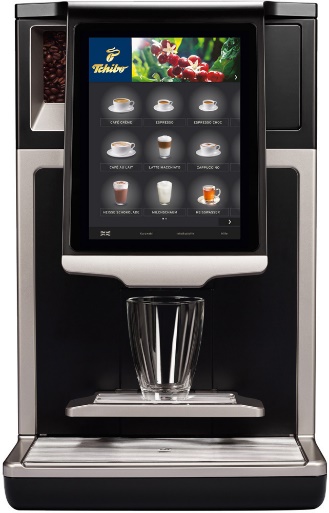 Тип используемого кофе – зерновой.Производительность – более 100 порций в день.Емкость бойлера – более 5лНапряжение – 220ВПотребляемая мощность, кВт – до 12Наличие помпы – ДаМолочная помпа – В комплектеЕмкость контейнера под зерно – не менее 1200гКоличество программируемых напитков – до 402Кофейные зерна100 кг / месяц (примерный предполагаемый месячный объем)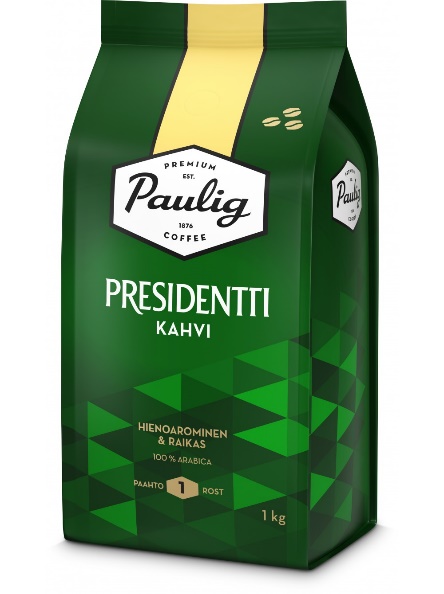 Допускаются сорта с Арабикой в составе не менее 80%.PauligLavazzaIllyNescafe3Сухой молочный напиток90 кг / месяц(примерный предполагаемый месячный объем)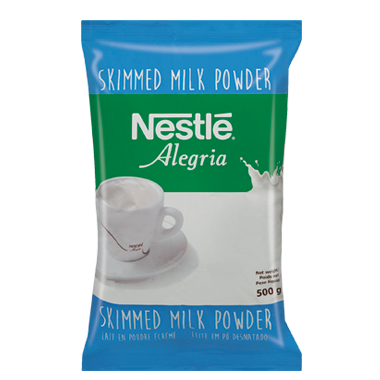 Мелко гранулированный молочный продукт разработанный специально для кофейных автоматов, для приготовления сложных напитков и ароматного кофе с молоком.  4Горячий шоколад / какао(примерный предполагаемый месячный объем)60 кг / месяц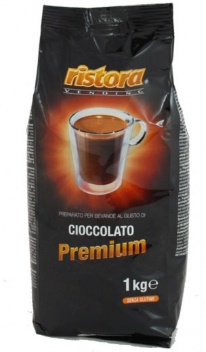 Готовая растворимая смесь для использования в кофемашинах. В составе содержит все необходимые ингредиенты для приготовления напитка. 